Сумська міська радаVІІ СКЛИКАННЯ               СЕСІЯРІШЕННЯвід                  2019 року №              -МРм. СумиРозглянувши звернення юридичних осіб, надані документи, ураховуючи рішення Сумської міської ради від 19 червня 2019 року № 5309-МР «Про передачу майданчика для складування рослинних відходів, розташованого по вул. Миколи Лукаша, 75 в м. Суми» відповідно до протоколу засідання постійної комісії з питань архітектури, містобудування, регулювання земельних відносин, природокористування та екології Сумської міської ради від05.09.2019      № 166, статей 12, 83, 92, 123, пункту «в» частини першої статті 141 Земельного кодексу України, керуючись пунктом 34 частини першої статті 26 Закону України «Про місцеве самоврядування в Україні», Сумська міська рада  ВИРІШИЛА:1. Припинити комунальному підприємству «Зелене будівництво» Сумської міської ради (03352490) право постійного користування земельною ділянкою за адресою: м. Суми, вул. Миколи Лукаша (колишня Боженка), 75, площею 2,2868 га, кадастровий номер 5910136300:06:032:0006, що перебуває в постійному користуванні на підставі витягу з Державного реєстру речових прав на нерухоме майно про реєстрацію іншого речового прав від 17.10.2017                   № 100454018 (реєстраційний номер об’єкта нерухомого майна: 534667459101). Категорія та цільове призначення земельної ділянки: землі промисловості, транспорту, зв’язку, енергетики, оборони та іншого призначення для розміщення та експлуатації основних, підсобних і допоміжних будівель та споруд підприємств переробної, машинобудівної та іншої промисловості.2. Надати комунальному підприємству «Паркінг» Сумської міської ради (38523128) в постійне користування земельну ділянку за адресою: м. Суми,  вул. Миколи Лукаша (колишня Боженка), 75, площею 2,2868 га, кадастровий номер 5910136300:06:032:0006. Категорія та цільове призначення земельної ділянки: землі промисловості, транспорту, зв’язку, енергетики, оборони та іншого призначення для розміщення та експлуатації основних, підсобних і допоміжних будівель та споруд підприємств переробної, машинобудівної та іншої промисловості.Сумський міський голова					                  О.М. ЛисенкоВиконавець: Клименко Ю.М.Ініціатор розгляду питання –– постійна комісія з питань архітектури, містобудування, регулювання земельних відносин, природокористування та екології Сумської міської ради Проект рішення підготовлено департаментом забезпечення ресурсних платежів Сумської міської радиДоповідач – департамент забезпечення ресурсних платежів Сумської міської ради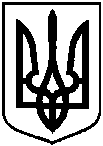 Проектоприлюднено «__»_________2019 р.Про припинення комунальному підприємству «Зелене будівництво» Сумської міської ради права постійного користування земельною ділянкою та надання комунальному підприємству «Паркінг» Сумської міської ради в постійне користування земельної ділянки за адресою:                     м. Суми, вул. Миколи Лукаша (колишня Боженка), 75